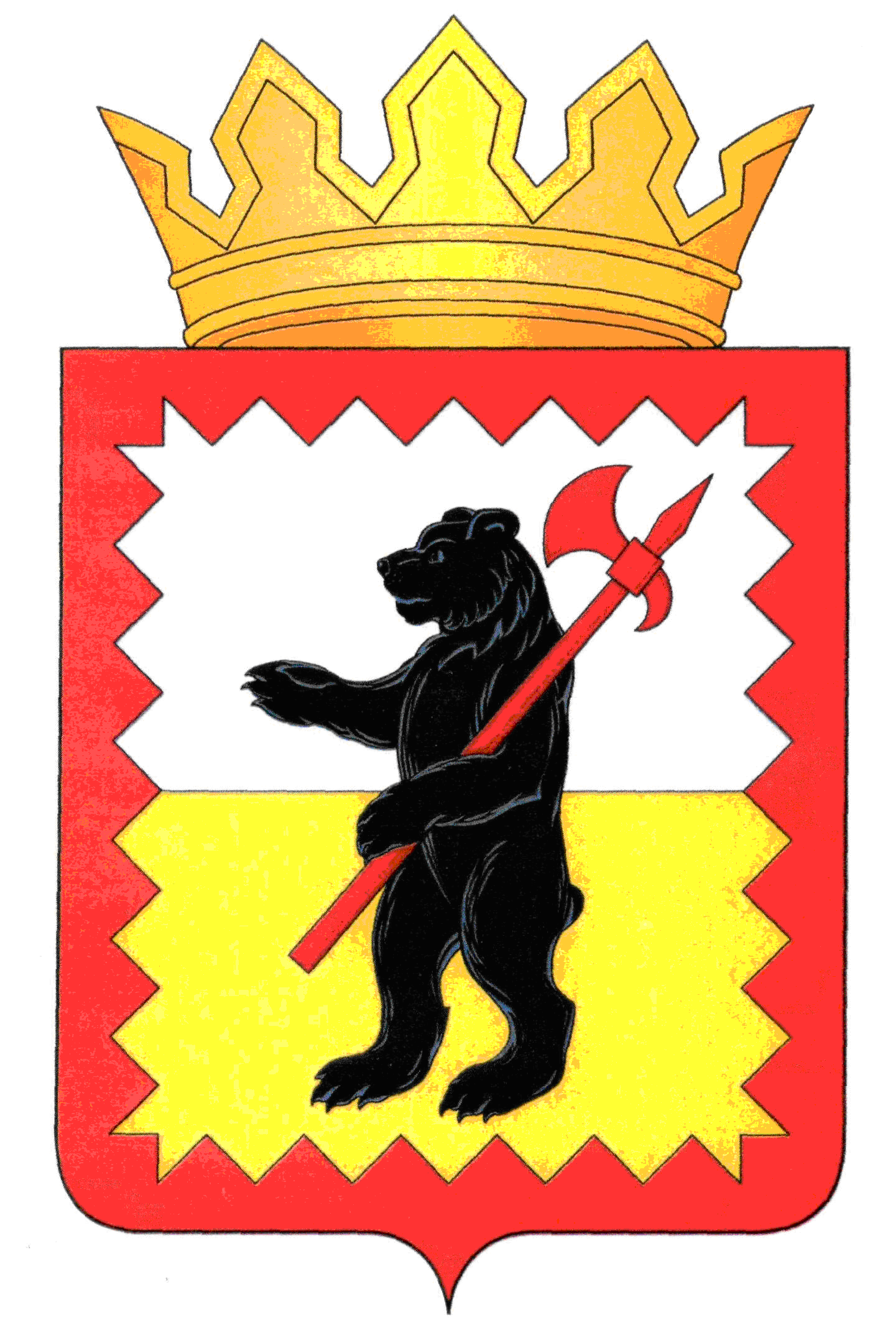 КАЛУЖСКАЯ  ОБЛАСТЬМАЛОЯРОСЛАВЕЦКАЯ  РАЙОННАЯ  АДМИНИСТРАЦИЯ МУНИЦИПАЛЬНОГО РАЙОНА“МАЛОЯРОСЛАВЕЦКИЙ РАЙОН”РАСПОРЯЖЕНИЕОт  28.12.2016   г. 	                  г. Малоярославец      		                  № 379-рО создании уполномоченного органа по оценке регулирующего воздействия проектов нормативных правовых актов и экспертизы нормативных правовых актов муниципального района «Малоярославецкий район», затрагивающих вопросы осуществления предпринимательской и инвестиционной деятельности(в редакции распоряжений от 07.06.2019 №233-р,от 31.03.2021 №76-р, от 21.06.2023 №109-р)                В соответствии с  п. 1.4  Положения о порядке проведения оценки регулирующего воздействия проектов  нормативных правовых актов муниципального района «Малоярославецкий район», утвержденного постановлением Малоярославецкой районной администрации муниципального района «Малоярославецкий район» от 27.12.2016  № 1411,      п. 1.4. Положения о порядке проведения экспертизы нормативных правовых актов муниципального района «Малоярославецкий район», затрагивающих вопросы  осуществления предпринимательской и инвестиционной деятельности, утвержденного постановлением Малоярославецкой районной администрации муниципального района «Малоярославецкий район» от 27.12.2016  № 1412,   руководствуясь   статьей 32 Устава муниципального района «Малоярославецкий район:                  1.  Создать уполномоченный орган по оценке  регулирующего воздействия проектов нормативных правовых актов и экспертизы нормативных правовых актов муниципального района «Малоярославецкий район», затрагивающих вопросы осуществления предпринимательской и инвестиционной деятельности, в администрации Малоярославецкого района в виде комиссии  по оценке регулирующего воздействия  проектов нормативных правовых актов и экспертизы нормативных правовых актов муниципального района «Малоярославецкий район», затрагивающих вопросы осуществления предпринимательской и инвестиционной деятельности (далее-комиссия).     2.  Утвердить состав комиссии:Адаменко Дмитрий Викторович, заместитель Главы администрации по экономике и  управлению муниципальным имуществом,  председатель комиссии;Малыхова Ольга Витальевна, заведующий отделом экономического развития, заместитель председателя  комиссии;Боганова Мария Владимировна, ведущий эксперт отдела экономического развития, секретарь комиссии;Богачева Екатерина Андреевна, заведующий правовым отделом, член комиссии;Белакова Анна Алексеевна, заведующий отделом имущественных и земельных отношений, член комиссии;Лысцева Оксана Александровна, заведующий финансовым отделом, член комиссии.Настоящее распоряжение вступает в силу  с момента его  подписания.Глава Малоярославецкой районной администрации муниципального района«Малоярославецкий  район»                                                               А.В. Иванов